Specyfikacja Warunków Zamówienia (SWZ) na: ,,Modernizacja drogi powiatowej 3126Z na odcinku Tąpadły- Brojce”- PO ZMIANACH ROZDZIAŁ I Podstawowe informacje o postępowaniuZamawiający:Powiat Gryficki – Zarząd Dróg Powiatowych w Gryficach ul. Piłsudskiego 18, 72-300 Gryfice, tel. 91384-21-13, http://zdp.gryfice.ibip.pl/; e-mail: z_d_p@gryfice.pl  adres strony internetowej prowadzonego postępowania (na stronie tej udostępniane będą też zmiany i wyjaśnienia treści SWZ oraz inne dokumenty zamówienia bezpośrednio związane z postępowaniem o udzielenie zamówienia): https://platformazakupowa.pl/pn/sp_gryficeosobą uprawnioną do komunikowania się z wykonawcami jest 
p. Iwona Drobysz, tel. 91 38421 13godziny pracy zamawiającego: 7:00 – 15:00 (dni pracujące, od poniedziałku do piątku).Rodzaj zamówienia: robota budowlana.Podstawa prawna: ustawa z dnia 11 września 2019 r. Prawo zamówień publicznych (Dz. U. z 2023 r., poz. 1605 ze zm.), zwana dalej ustawą. Postępowanie jest prowadzone w trybie podstawowym na podstawie art. 275 pkt 1 ustawy.Postępowanie prowadzone jest w języku polskim. Wykonawca składa tylko jedną ofertę.Zamawiający nie dopuszcza składania ofert wariantowych.Oferta musi obejmować całość zamówienia, nie dopuszcza się składania ofert częściowych.Zamawiający przewiduje możliwość udzielania zamówień podobnych, o których mowa w art. 214 ust. 1 pkt 7 ustawy, polegających na powtórzeniu podobnych robót budowlanych, zgodnych z przedmiotem zamówienia podstawowego, o wartości do 50 % wartości zamówienia podstawowego. Podstawą ustalenia warunków realizacji zamówienia podobnego są przeprowadzone z wykonawcą negocjacje.Zamawiający nie przewiduje zwoływania zebrania wykonawców.Wykonawca ponosi wszelkie koszty związane z przygotowaniem i złożeniem oferty.Zamawiający nie przewiduje w niniejszym postępowaniu możliwość negocjowania ROZDZIAŁ II Informacje o środkach komunikacji elektronicznej. Wymagania techniczne i organizacyjne dotyczące korespondencji elektronicznej.Informacje o środkach komunikacji elektronicznej, przy użyciu których zamawiający będzie komunikował się z wykonawcami: Z zastrzeżeniem art. 61 ust. 2 ustawy, komunikacja między zamawiającym a wykonawcami, w tym oferty oraz wszelkie oświadczenia, wnioski (w tym o wyjaśnienie treści SWZ), zawiadomienia i informacje przekazywane są wyłącznie poprzez ich złożenie na Platformie Zakupowej (zwanej dalej: „Platformą”) pod adresem: https://platformazakupowa.pl/pn/sp_gryficeKorespondencja przekazana zamawiającemu w inny sposób (np. listownie, e-mailem) nie będzie brana pod uwagę. Wymagania techniczne i organizacyjne sporządzania, wysyłania i odbierania korespondencji elektronicznej. Ofertę i oświadczenie, o którym mowa w art. 125 ust. 1 ustawy, składa się, pod rygorem nieważności w formie elektronicznej (tj. przy użyciu kwalifikowanego podpisu elektronicznego) lub w postaci elektronicznej opatrzonej podpisem zaufanym lub podpisem osobistym. Podmiotowe środki dowodowe oraz inne dokumenty lub oświadczenia, o których mowa w rozporządzeniu Ministra Rozwoju, Pracy i Technologii z dnia 23 grudnia 2020 r. w sprawie podmiotowych środków dowodowych oraz innych dokumentów lub oświadczeń, jakich może żądać zamawiający od wykonawcy i wymagane zapisami SWZ składa się w formie elektronicznej (tj. przy użyciu kwalifikowanego podpisu elektronicznego) lub w postaci elektronicznej opatrzonej podpisem zaufanym lub podpisem osobistym.Sposób sporządzenia podmiotowych środków dowodowych, przedmiotowych środków dowodowych oraz innych dokumentów lub oświadczeń musi być zgody z wymaganiami określonymi w rozporządzeniu Prezesa Rady Ministrów z dnia 30 grudnia 2020 r. w sprawie sposobu sporządzania i przekazywania informacji oraz wymagań technicznych dla dokumentów elektronicznych oraz środków komunikacji elektronicznej w postępowaniu o udzielenie zamówienia publicznego lub konkursie oraz w rozporządzeniu Ministra Rozwoju, Pracy i Technologii z dnia 23 grudnia 2020 r. w sprawie podmiotowych środków dowodowych oraz innych dokumentów lub oświadczeń, jakich może żądać zamawiający od wykonawcy.W celu złożenia oferty wykonawca zobowiązany jest założyć na Platformie konto użytkownika, jednocześnie wprowadzając do Platformy swój podmiot. Rejestracja na Platformie dostępna jest po kliknięciu przycisku „Załóż konto”. Szczegółowe informacje dotyczące sposobu wykonania ww. czynności znajdują się w „Instrukcji obsługi Portalu OPEN NEXUS, dostępnej na stronie Platformy pod adresem:https://platformazakupowa.pl/strona/42-faqPo zalogowaniu się i przejściu do konkretnego postępowania Wykonawca składa ofertę w zakładce „Oferty", gdzie po kliknięciu przycisku „Złóż ofertę” można wypełnić szczegóły oferty, oraz załączyć załączniki opatrzone kwalifikowanym podpisem elektronicznym lub podpisem zaufanym lub podpisem osobistym. Szczegółowa instrukcja składania oferty znajduje się w zakładce E-learning. System weryfikuje załączane pliki pod względem antywirusowym i w razie wykrycia złośliwego oprogramowania uniemożliwi wprowadzenie do Systemu takiego pliku jednocześnie informując o tym WykonawcęWykonawca załączając plik oznacza czy jest on jawny oraz czy zawiera dane osobowe.W przypadku oznaczenia pliku jako niejawny Wykonawca zobowiązany jest dołączyć dokument z uzasadnieniem objęcia pliku tajemnicą przedsiębiorstwa.Zakończenie składania oferty następuje poprzez użycie przycisku „Podpisz”. W oknie podsumowania wykonawca otrzyma plik podsumowanie wprowadzonych danych, który może zapisać lub wydrukować (zalecane), a następnie wyśle ofertę zatwierdzając czynność złożeniem elektronicznego podpisu kwalifikowanego lub podpisu zaufanego lub podpisu osobistego przez uprawnioną osobę. Po zakończeniu czynności wysłania oferty, zalogowany Wykonawca będzie miał możliwość pobrania potwierdzenie wysłania oferty zawierającej numer oferty (przyznawany losowo). Potwierdzenie nie zawiera danych wrażliwych, które Wykonawca wprowadza w zakładce „Szczegóły oferty".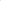 Wykonawca może wycofać złożoną przez siebie ofertę przed upływem terminu składania ofert (ewentualna zmiana oferty odbywa się poprzez jej wycofanie oraz złożenie nowej oferty — z uwagi na zaszyfrowanie plików oferty brak jest możliwości edycji złożonej oferty). W tym celu wykonawca loguje się na Platformę, wyszukuje i wybiera dane postępowanie, a następnie po przejściu do zakładki „Oferta", wycofuje ją przy pomocy przycisku „Wycofaj ofertę" 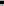 Wykonawca nie może wycofać oferty po upływie terminu składania ofert.Przeglądanie i pobieranie publicznej treści dokumentacji postępowania nie wymaga posiadania konta na Platformie, ani logowania do Platformy.Komunikacja Wykonawcy z zamawiającym w postępowaniu odbywa się za pośrednictwem posiadanego na Platformie konta Użytkownika Zewnętrznego. Dotyczy to w szczególności przekazywania dokumentów, oświadczeń, informacji, pytań i wniosków w ramach postępowania.Komunikacja Zamawiającego z wykonawcą w postępowaniu odbywa się za pośrednictwem posiadanego na Platformie konta Zamawiającego oraz kont jego Użytkowników Wewnętrznych. Dotyczy to w szczególności: przekazywania wezwań i zawiadomień, informacji i odpowiedzi na pytania.Zadawanie pytań przez wykonawców odbywa się w zakładce „Pytania do postępowania”.Po otwarciu ofert, komunikacja między zamawiającym a wykonawcami, w tym wszelkie oświadczenia, wnioski, zawiadomienia oraz informacje, przekazywane są w formie elektronicznej (czyli opatrzonej podpisem kwalifikowanym) lub w postaci elektronicznej opatrzonej podpisem zaufanym lub podpisem osobistym za pośrednictwem Platformy, w zakładce „Korespondencja”, która dla wykonawcy jest widoczna w Zakładce „Oferty”, po zaznaczeniu numeru złożonej oferty.Za datę wpływu oświadczeń, wniosków, zaświadczeń oraz informacji przyjmuje się datę zapisania plików na serwerze. Aktualna data i godzina, zsynchronizowane z Głównym Urzędem Miar, wyświetlane są w prawym górnym rogu Platformy.Do pełnego i prawidłowego korzystania z Platformy przez Użytkowników Zewnętrznych konieczne jest posiadanie przez co najmniej jednego uprawnionego Użytkownika Zewnętrznego wykonawcy elektronicznego podpisu kwalifikowanego lub podpisu zaufanego lub podpisu osobistego służącego do uwierzytelnienia i podpisu.Korzystanie z Platformy możliwe jest na 2 sposoby, pod warunkiem spełnienia następujących minimalnych wymagań technicznych: Oprogramowanie zewnętrzne (dostawcy podpisu kwalifikowanego): − Mozilla Firefoxver. 65 i późniejsze, Google Chrome ver. 66 i późniejsze lub Opera ver. 58 i późniejsze, Microsoft Edge ver 18 i późniejsze, Internet Explorer 11, − Lista zalecanych przeglądarek internetowych: Google Chrome, Mozilla Firefox,Opera. Zalecane jest używanie najnowszych wersji przeglądarek, − system operacyjny Windows 7 i późniejsze, Oprogramowanie wbudowane w Platformę Zakupową: − zainstalowane środowisko Java w wersji min. 1.8 (jre), − w przypadku przeglądarek Opera, Chrome i Firefox należy doinstalować dodatek do przeglądarki Szafir SDK Web, − oprogramowanie SzafirHost w systemie operacyjnym. Użycie przez wykonawcę do kontaktu z zamawiającym środków komunikacji elektronicznej zapewnionych na Platformie jest uzależnione od uprzedniej akceptacji przez wykonawcę Regulaminu korzystania z usług Platformy na witrynie internetowej przy zakładaniu profilu wykonawcy.Korzystanie z Platformy przez wykonawców jest bezpłatne. Użytkownikom Zewnętrznym wykonawcy przysługuje prawo korzystania z asysty obejmującej wsparcie techniczne w kwestiach dotyczących korzystania z Platformy, polegające na doradztwie telefonicznym i e-mailowym, na zasadach określonych w Regulaminie korzystania z usług Platformy.Maksymalny rozmiar pojedynczych plików przesyłanych za pośrednictwem Platformy wynosi 150 MB. Za pośrednictwem Platformy można przesłać wiele pojedynczych plików lub plik skompresowany do archiwum (ZIP) zawierający wiele pojedynczych plików.Zgodnie z przepisem art. 64 ustawy Platforma jest kompatybilna ze wszystkimi podpisami elektronicznymi. Do przesłania dokumentów niezbędne jest posiadanie kwalifikowanego podpisu elektronicznego, podpisu zaufanego lub podpisu osobistego, w celu potwierdzenia czynności złożenia oferty.Szczegółowe informacje o sposobie pozyskania usługi kwalifikowanego podpisu elektronicznego oraz warunkach jej użycia można znaleźć na stronach internetowych kwalifikowanych dostawców usług zaufania, których lista znajduje się pod adresem internetowym: http://www.nccert.pl/kontakt.htmSzczegółowe informacje o sposobie pozyskania usługi profilu zaufanego można znaleźć pod adresem internetowym:https://www.gov.pl/web/gov/zaloz-profil-zaufany Szczegółowe informacje o sposobie pozyskania podpisu osobistego można znaleźć pod adresem internetowym:https://www.gov.pl/web/e-dowod/podpis-osobistyW zależności od formatu kwalifikowanego podpisu (PAdES, XAdES) i jego typu (zewnętrzny, wewnętrzny) wykonawca dołącza do Platformy uprzednio podpisane dokumenty wraz z wygenerowanym plikiem podpisu (typ zewnętrzny) lub dokument z wszytym podpisem (typ wewnętrzny): dokumenty w formacie „pdf” należy podpisywać tylko formatem PAdES; zamawiający dopuszcza podpisanie dokumentów w formacie innym niż „pdf”, wtedy należy użyć formatu XAdES. Dopuszczalne formaty przesyłanych danych tj. plików o wielkości do 150 MB w formatach .png, .jpg, .jpeg, .gif, .doc, .docx, .xls, .xlsx, .ppt, .pptx, .odt, .ods, .odp, .odf, .pdf, .zip, .rar, .7zip, .txt, .ath, .xml, .dwg, .xades, .tar, .7z, .eml, .msgDokumenty elektroniczne, o których mowa w §2 ust. 1 rozporządzenia Prezesa Rady Ministrów w sprawie wymagań dla dokumentów elektronicznych, sporządza się w postaci elektronicznej, w formatach danych określonych w przepisach Rozporządzenia Rady Ministrów z dnia 12 kwietnia 2012 r. w sprawie Krajowych Ram Interoperacyjności, minimalnych wymagań dla systemów teleinformatycznych (zw. dalej  Rozporządzeniem w sprawie Krajowych Ram Interoperacyjności) z uwzględnieniem rodzaju przekazywanych danych i przekazuje się je jako załączniki. W przypadku formatów, o których mowa w art. 66 ust.1  ustawy PZP, ww. regulacje nie będą miały bezpośredniego zastosowaniaInformacje, oświadczenia lub dokumenty, inne niż wymienione w §2 ust.1 rozporządzenia Prezesa Rady Ministrów w sprawie wymagań dla dokumentów elektronicznych, przekazywane w postępowaniu sporządza się w postaci elektronicznej:w formatach określonych w przepisach rozporządzenia Rady Ministrów w sprawie Krajowych Ram Interoperacyjności (i przekazuje się jako załącznik), lubjako tekst wpisany bezpośrednio do wiadomości przekazywanej użyciu środków komunikacji elektronicznej (np.: w treści „Formularza do komunikacji”)Jeżeli dokumenty elektroniczne, przekazywane przy użyciu środków komunikacji elektronicznej, zawierają informację stanowiącą tajemnicę przedsiębiorstwa w rozumieniu przepisów ustawy z dnia 16 kwietnia 1993 r. o zwalczaniu nieuczciwej konkurencji (tj.: Dz. U. 2022 poz. 1233) wykonawca w celu utrzymania poufności tych informacji przekazuje je  w wydzielonym i odpowiednio oznaczonym pliku wraz z jednoczesnym zaznaczeniem w nazwie pliku „Dokument stanowiący tajemnicę przedsiębiorstwa”.ROZDZIAŁ III Wspólne ubieganie się o udzielenie zamówieniaWykonawcy wspólnie ubiegający się o udzielenie zamówienia ustanawiają pełnomocnika do reprezentowania ich w postępowaniu albo do reprezentowania ich w postępowaniu i zawarcia umowy.Pełnomocnictwo, o którym mowa w pkt 1 należy dołączyć do oferty.Wszelką korespondencję w postępowaniu zamawiający kieruje do pełnomocnika. Wspólnicy spółki cywilnej są wykonawcami wspólnie ubiegającymi się o udzielenie zamówienia i mają do nich zastosowanie zasady określone w pkt 1 – 3.Przed zawarciem umowy wykonawcy wspólnie ubiegający się o udzielenie zamówienia będą mieli obowiązek przedstawić zamawiającemu kopię umowy regulującej współpracę tych wykonawców, zawierającą, co najmniej:zobowiązanie do realizacji wspólnego przedsięwzięcia gospodarczego obejmującego swoim zakresem realizację przedmiotu zamówienia,określenie zakresu działania poszczególnych stron umowy,czas obowiązywania umowy, który nie może być krótszy, niż okres obejmujący realizację zamówienia.ROZDZIAŁ IV Jawność postępowaniaZamawiający prowadzi i udostępnia protokół postępowania na zasadach określonych w ustawie oraz Rozporządzeniu Ministra Rozwoju, Pracy i Technologii z dnia 18 grudnia 2020 r. w sprawie protokołów postępowania oraz dokumentacji postępowania o udzielenie zamówienia publicznego.Nie ujawnia się informacji stanowiących tajemnicę przedsiębiorstwa w rozumieniu przepisów ustawy z dnia 16 kwietnia 1993 r. o zwalczaniu nieuczciwej konkurencji,  jeżeli wykonawca, wraz z przekazaniem takich informacji, zastrzegł, że nie mogą być one udostępniane oraz wykazał, że zastrzeżone informacje stanowią tajemnicę przedsiębiorstwa. Wykonawca, w celu utrzymania w poufności tych informacji, przekazuje je w wydzielonym i odpowiednio oznaczonym pliku. Zamawiający nie ponosi odpowiedzialności za ujawnienie tych informacji, w sytuacji, gdy wykonawca nie wydzieli tych informacji i odpowiednio nie oznaczy. Wykonawca nie może zastrzec informacji, o których mowa w art. 222 ust. 5 ustawy.W sytuacji, gdy wykonawca zastrzeże w ofercie informacje, które nie stanowią tajemnicy przedsiębiorstwa lub są jawne na podstawie przepisów ustawy lub odrębnych przepisów, informacje te będą podlegały udostępnieniu na takich samych zasadach, jak pozostałe niezastrzeżone dokumenty.Zamawiający udostępnia dane osobowe, o których mowa w art. 10 rozporządzenia Parlamentu Europejskiego i Rady (UE) 2016/679 z dnia 27 kwietnia 2016 r. w sprawie ochrony osób fizycznych w związku z przetwarzaniem danych osobowych i w sprawie swobodnego przepływu takich danych oraz uchylenia dyrektywy 95/46/WE (ogólne rozporządzenie o ochronie danych) (Dz. Urz. UE L 119 z 04.05.2016, str. 1, z późn. zm.), zwanego dalej "RODO", w celu umożliwienia korzystania za środków ochrony prawnej, o których mowa w ustawie, do upływu terminu na ich wniesienie.Zgodnie z art. 13 ust. 1 i 2 RODO, zamawiający informuje, że: administratorem a w przypadku zamówień współfinansowanych ze środków UE (jeżeli dotyczy) również podmiotem przetwarzającym wszelkie dane osobowe osób fizycznych związanych z niniejszym postępowaniem jest Powiat Gryficki- Zarząd Dróg Powiatowych w Gryficach, 72-300 Gryfice, ul. Piłsudskiego 18; z inspektorem ochrony danych osobowych można kontaktować się pod adresem e-mail: iod@it-serwis.com.pl,; dane osobowe przetwarzane będą na podstawie art. 6 ust. 1 lit. c RODO w celu związanym z postępowaniem o udzielenie niniejszego zamówienia,odbiorcami ww. danych osobowych będą osoby lub podmioty, którym udostępniona zostanie dokumentacja postępowania w oparciu o art. 18 oraz art. 74 ustawy oraz umowy dofinansowania (jeżeli dotyczy),ww. dane osobowe będą przechowywane odpowiednio:- przez okres 4 lat od dnia zakończenia postępowania o udzielenie zamówienia publicznego albo przez cały okres obowiązywania umowy 
w sprawie zamówienia publicznego - jeżeli okres obowiązywania umowy przekracza 4 lata;  - przez okres,  o którym mowa w art. 125 ust. 4 lit. d) w zw. z art. 140 rozporządzenia Parlamentu Europejskiego nr 1303/2013 z dnia 17.12.2013 r. w przypadku zamówień współfinansowanych ze środków UE;- do czasu przeprowadzania archiwizacji dokumentacji - w zakresie określonym w przepisach o archiwizacji, obowiązek podania danych osobowych  jest wymogiem ustawowym określonym  w przepisach ustawy, związanym z udziałem w postępowaniu 
o udzielenie zamówienia publicznego; konsekwencje niepodania określonych danych wynikają z ustawy,w odniesieniu do danych osobowych decyzje nie będą podejmowane 
w sposób zautomatyzowany, stosownie do art. 22 RODO,osoba fizyczna, której dane osobowe dotyczą posiada:a) na podstawie art. 15 RODO prawo dostępu do ww. danych osobowych. 
W przypadku korzystania przez osobę, której dane osobowe są przetwarzane przez zamawiającego, z uprawnienia o którym mowa w art. 15 ust. 1-3 RODO, zamawiający może żądać od osoby, występującej z żądaniem wskazania dodatkowych informacji, mających na celu sprecyzowanie nazwy lub daty zakończonego postępowania o udzielenie zamówienia; b)	na podstawie art. 16 RODO prawo do sprostowania ww. danych osobowych (skorzystanie z prawa do sprostowania lub uzupełnienia nie może skutkować zmianą wyniku postępowania o udzielenie zamówienia ani zmianą postanowień umowy w sprawie zamówienia publicznego w zakresie niezgodnym z ustawą oraz nie może naruszać integralności protokołu postępowania oraz jego załączników); c)	na podstawie art. 18 RODO prawo żądania od administratora ograniczenia przetwarzania danych osobowych. Zgłoszenie żądania ograniczenia przetwarzania nie ogranicza przetwarzania danych osobowych do czasu zakończenia postępowania. W przypadku, gdy wniesienie żądania dotyczącego prawa, o którym mowa w art. 18 ust. 1 RODO, spowoduje ograniczenie przetwarzania danych zawartych w protokole postępowania lub załącznikach do tego protokołu, od dnia zakończenia postępowania o udzielenie zamówienia zamawiający nie udostępnia tych danych, chyba, że zachodzą przesłanki, o których mowa w art. 18 ust. 2 RODO; d) prawo do wniesienia skargi do Prezesa Urzędu Ochrony Danych Osobowych, gdy  przetwarzanie danych osobowych narusza przepisy RODO,osobie fizycznej, której dane osobowe dotyczą nie przysługuje:a)	w związku z art. 17 ust. 3 lit. b, d lub e RODO prawo do usunięcia danych osobowych;b)	prawo do przenoszenia danych osobowych, o którym mowa w art. 20 RODO; c)	na podstawie art. 21 RODO prawo sprzeciwu, wobec przetwarzania danych osobowych, gdyż podstawą prawną przetwarzania danych osobowych jest art. 6 ust. 1 lit. c RODO.ROZDZIAŁ V Warunki udziału w postępowaniu. Podstawy wykluczenia.O udzielenie zamówienia może się ubiegać wykonawca, który spełnia poniżej określone warunki udziału w postępowaniu dotyczące:zdolności technicznej lub zawodowej:Zamawiający uzna, że wykonawca posiada wymagane zdolności techniczne lub zawodowe zapewniające należyte wykonanie zamówienia, jeżeli wykonawca wykaże, że:wykonał należycie w okresie ostatnich pięciu lat przed upływem terminu składania ofert, a jeżeli okres prowadzenia działalności jest krótszy – w tym okresie co najmniej dwie roboty budowlane o wartości nie mniejszej niż 6 000 000,00 zł brutto każda. Za jedną robotę budowlaną zamawiający uzna budowę lub przebudowę lub remont drogi publicznej. Ww. wykonane lub wykonywane prace muszą być potwierdzone dowodami określającymi, iż roboty budowlane zostały wykonane lub są wykonywane należycie: przy czym dowodami, o których mowa, są referencje bądź inne dokumenty sporządzone przez podmiot, na rzecz którego roboty budowlane zostały wykonane, a jeżeli wykonawca z przyczyn niezależnych od niego nie jest w stanie uzyskać tych dokumentów – inne odpowiednie dokumenty. Zamawiający uwzględni tylko zadania zakończone.W przypadku wspólnego ubiegania się wykonawców o udzielenie zamówienia ww. warunek wykonawcy ci mogą spełniać łącznie.dysponuje lub będzie dysponować minimum  1 (jednej) osobą (skierowanej przez wykonawcę do realizacji zamówienia) na stanowisko Kierownik budowy. Kierownik budowy musi posiadać uprawnienia budowlane do pełnienia samodzielnych funkcji technicznych w budownictwie, tj. do kierowania robotami budowlanymi w specjalności inżynieryjnej drogowej bez ograniczeń w zakresie dróg do kierowania robotami budowlanymi (zgodnie z ustawą — Prawo budowlane) lub równoważne wydane na podstawie wcześniej obowiązujących przepisów. Zamawiający uzna spełnienie warunku jeżeli zostanie wykazane że doświadczenie kierownika budowy w pełnieniu funkcji kierownika budowy lub kierownika robót na robocie budowlanej polegało na budowie, przebudowie najmniej 3 dróg publicznych  a wartość  każdej robót drogowych była nie mniejszej niż                               4 000 000,00 zł brutto, przy czym funkcję kierownika odnośnie każdej roboty należy pełnić nieprzerwanie co najmniej przez okres 30 dni kalendarzowych.Przez uprawnienia należy rozumieć: uprawnienia budowlane, o których mowa w ustawie z dnia 7 lipca 1994 r. Prawo budowlane (Dz. U. z 2023r poz. 682 ze zm.) lub odpowiadające im ważne uprawnienia budowlane wydane na podstawie uprzednio obowiązujących przepisów prawa, lub uznane przez właściwy organ, zgodnie z ustawą z dnia 22 grudnia 2018r. o zasadach uznawania kwalifikacji zawodowych nabytych w państwach członkowskich Unii Europejskiej (tj. w Dz.U. z 2023r.  poz. 334 z póź. zm.) do pełnienia samodzielnej funkcji w budownictwieDodatkowe informacje dotyczące ww. warunków udziału w postępowaniu:wszystkie ww. osoby skierowane przez wykonawcę do realizacji zamówienia muszą biegle posługiwać się językiem polskim. W przeciwnym razie wykonawca udostępni wystarczającą ilość tłumaczy, wykazujących znajomość języka technicznego w zakresie terminologii budowlanej, we wszystkich specjalnościach występujących przy realizacji zamówienia,ilekroć w treści SWZ jest mowa o „uprawnieniach budowlanych”, „budowie”, „przebudowie”, „remoncie”, „kierowniku budowy”, „kierowniku robót”, należy pojęcia te rozumieć zgodnie z definicjami określonymi w ustawie Prawo budowlane oraz aktami wykonawczymi do niej,zakres uprawnień budowlanych należy odczytywać zgodnie z treścią decyzji 
o ich nadaniu i w oparciu o przepisy będące podstawą ich nadania. W celu uniknięcia wątpliwości zaleca się podanie daty wydania uprawnień i dokładne cytowanie zakresu uprawnień z posiadanego zaświadczenia,roboty budowlane określone w pkt 1 ppkt 1 lit. a muszą być wykonane w ramach oddzielnych zadań (umów),jeżeli wykonawca lub podmiot udostępniający zasoby zrealizował zadanie w trybie zaprojektuj i wybuduj, zamawiający uzna robotę budowlaną za spełniającą warunek, jeżeli robota ta będzie odpowiadała swoim zakresem i wartością wymogom określonym w pkt 1 ppkt 1 lit. a,jeżeli wykonawca powołuje się na doświadczenie w realizacji robót budowlanych wykonywanych wspólnie z innymi wykonawcami, wykaz, o którym mowa w Rozdziale VI pkt 2 ppkt 1 (wykaz robót budowlanych), dotyczy robót budowlanych, w których wykonaniu wykonawca ten bezpośrednio uczestniczył,w przypadku, gdy jakakolwiek wartość dotycząca ww. warunków wyrażona będzie w walucie obcej, zamawiający przeliczy tę wartość w oparciu o średni kurs walut NBP dla danej waluty z daty wszczęcia postępowania. Jeżeli w tym dniu średni kurs NBP nie będzie opublikowany zamawiający przyjmie średni kurs z ostatniego dnia przed dniem wszczęcia. Jeżeli w jakimkolwiek dokumencie złożonym przez wykonawcę wskazane zostaną kwoty wyrażone w walucie nie znajdującej się aktualnie w obrocie, zamawiający dokona przeliczenia tych kwot na złotówki na podstawie ostatniego średniego miesięcznego kursu złotego w stosunku do tych walut, ujawnionego w Tabeli Kursów Narodowego Banku Polskiego,korzystanie z podmiotów udostępniających zasoby:wykonawca może w celu potwierdzenia spełniania warunków udziału w postępowaniu polegać na zdolnościach technicznych lub zawodowych lub sytuacji finansowej lub ekonomicznej podmiotów udostępniających zasoby, niezależnie od charakteru prawnego łączących go z nimi stosunków prawnych,w odniesieniu do warunków dotyczących wykształcenia, kwalifikacji zawodowych lub doświadczenia wykonawcy mogą polegać na zdolnościach podmiotów udostępniających zasoby, jeśli podmioty te wykonają roboty budowlane lub usługi, do realizacji których te zdolności są wymagane,wykonawca nie może, po upływie terminu składania ofert, powoływać się na zdolności lub sytuację podmiotów udostępniających zasoby, jeżeli na etapie składania ofert nie polegał on w danym zakresie na zdolnościach lub sytuacji podmiotów udostępniających zasoby. Wykonawca polegający na zdolnościach lub sytuacji podmiotów udostępniających zasoby dołącza do oferty dokumenty, o których mowa w Rozdziale VI pkt 1 ppkt 6, 7 i 8 lit. a SWZ.w odniesieniu do warunków dotyczących wykształcenia, kwalifikacji   zawodowych lub doświadczenia wykonawcy wspólnie ubiegający się o udzielenie zamówienia mogą polegać na zdolnościach tych z wykonawców, którzy wykonają roboty budowlane lub usługi, do realizacji których te zdolności są wymagane. Wykonawcy wspólnie ubiegający się o udzielenie zamówienia dołączają do oferty oświadczenie, o którym mowa w Rozdziale VI pkt 1 ppkt 8  lit. b SWZ.O udzielenie zamówienia może się ubiegać wykonawca, w stosunku do którego nie zachodzą podstawy wykluczenia z postępowania w sytuacjach określonych w załączniku nr 5 do SWZ (tj. wykaz podstaw wykluczenia). ROZDZIAŁ VI Wymagane dokumenty1. Dokumenty wymagane przez zamawiającego, które należy złożyć składając ofertę:formularz oferty, według wzoru stanowiącego załącznik nr 1 do SWZ; odpis lub informacja z Krajowego Rejestru Sądowego, Centralnej Ewidencji i Informacji o Działalności Gospodarczej lub innego właściwego rejestru, w celu potwierdzenia, że osoba działająca w imieniu (odpowiednio: wykonawcy lub podmiotu udostępniającego zasoby) jest umocowana do jego reprezentowania; wykonawca nie jest zobowiązany do złożenia ww. dokumentów, jeżeli zamawiający może je uzyskać za pomocą bezpłatnych i ogólnodostępnych baz danych, o ile wykonawca wskazał dane umożliwiające dostęp do tych dokumentów.pełnomocnictwa lub inne dokumenty potwierdzające umocowanie do reprezentowania (odpowiednio: wykonawcy, podmiotu udostępniającego zasoby, wykonawców wspólnie ubiegających się o udzielenie zamówienia), jeżeli w imieniu (odpowiednio: wykonawcy, podmiotu udostępniającego zasoby, wykonawców wspólnie ubiegających się o udzielenie zamówienia) działa osoba, której umocowanie do reprezentowania nie wynika z dokumentów, o których mowa w pkt 1 ppkt 2);oświadczenie o niepodleganiu wykluczeniu, według wzoru stanowiącego załącznik nr 2 do SWZ;Uwaga! W przypadku wspólnego ubiegania się wykonawców o udzielenie zamówienia ww. dokument składa każdy z wykonawców.oświadczenie o spełnianiu warunków udziału w postępowaniu, według wzoru stanowiącego załącznik nr 3 do SWZ;Uwaga! W przypadku wspólnego ubiegania się wykonawców o udzielenie zamówienia ww. dokument składa każdy z wykonawców, w zakresie, w jakim wykazuje spełnianie warunków udziału w postępowaniu;oświadczenie wykonawcy o poleganiu na zdolnościach lub sytuacji podmiotów udostępniających zasoby, według wzoru stanowiącego załącznik nr 1 do SWZ;Uwaga! Ww. dokument należy złożyć tylko wtedy, gdy wykonawca polega na zdolnościach lub sytuacji podmiotu udostępniającego zasoby.oświadczenia podmiotu udostępniającego zasoby, potwierdzające brak podstaw wykluczenia tego podmiotu oraz spełnianie warunków udziału 
w postępowaniu, w zakresie, w jakim wykonawca powołuje się na jego zasoby (wg wzoru stanowiącego załącznik nr 2 i 3 do SWZ).Uwaga! Ww. dokument należy złożyć tylko wtedy, gdy wykonawca polega na zdolnościach lub sytuacji podmiotu udostępniającego zasoby.podmiotowe środki dowodowe:zobowiązanie podmiotu udostępniającego zasoby do oddania wykonawcy do dyspozycji niezbędnych zasobów na potrzeby realizacji danego zamówienia według wzoru stanowiącego załącznik nr 4 do SWZ. Zobowiązanie podmiotu udostępniającego zasoby może być zastąpione innym podmiotowym środkiem dowodowym potwierdzającym, że wykonawca realizując zamówienie, będzie dysponował niezbędnymi zasobami tego podmiotu;Uwaga! Ww. dokument należy złożyć tylko wtedy, gdy wykonawca polega na zdolnościach lub sytuacji podmiotu udostępniającego zasoby.oświadczenie wykonawców wspólnie ubiegających się o udzielenie zamówienia wskazujące, które roboty budowlane lub usługi wykonają poszczególni wykonawcy, według wzoru stanowiącego załącznik nr 1 do SWZ.Uwaga! Ww. dokument należy złożyć w przypadku wspólnego ubiegania się wykonawców o udzielenie zamówienia.9) przedmiotowe środki dowodowe: opis rozwiązań równoważnych – jeżeli wykonawca przewiduje ich  zastosowanie (w przypadku, o którym mowa w Rozdziale XVI pkt 10 SWZ) oraz dokumenty na potwierdzenie równoważności zastosowanych rozwiązań (jeżeli są konieczne do wykazania równoważności); W przypadku wspólnego ubiegania się wykonawców o udzielenie zamówienia   wykonawcy ci składają wspólnie ww. dokumenty.Podmiotowe środki dowodowe wymagane przez zamawiającego, które  należy złożyć na wezwanie, o którym mowa w art. 274 ust. 1 ustawy na potwierdzenie, że wykonawca spełnia warunki udziału w postępowaniu, o których mowa w Rozdziale V pkt 1 SWZ:wykaz robót budowlanych wykonanych nie wcześniej niż w okresie ostatnich 5 lat, a jeżeli okres prowadzenia działalności jest krótszy - w tym okresie, wraz z podaniem ich rodzaju, wartości, daty i miejsca wykonania oraz podmiotów, na rzecz których roboty te zostały wykonane, oraz załączeniem dowodów określających, czy te roboty budowlane zostały wykonane należycie, przy czym dowodami, o których mowa, są referencje bądź inne dokumenty sporządzone przez podmiot, na rzecz którego roboty budowlane zostały wykonane, a jeżeli wykonawca z przyczyn niezależnych od niego nie jest w stanie uzyskać tych dokumentów - inne odpowiednie dokumenty;wykaz osób, skierowanych przez wykonawcę do realizacji zamówienia publicznego, w szczególności odpowiedzialnych za świadczenie usług, kontrolę jakości lub kierowanie robotami budowlanymi, wraz z informacjami na temat ich kwalifikacji zawodowych, uprawnień i wykształcenia niezbędnych do wykonania zamówienia publicznego, a także zakresu wykonywanych przez nie czynności oraz informacją o podstawie do dysponowania tymi osobami;- wg załącznika nr 9 do SWZ Na podstawie art. 128 ust. 1 ustawy, jeżeli wykonawca nie złoży oświadczenia, 
o którym mowa w art. 125 ust. 1 ustawy, podmiotowych środków dowodowych, innych dokumentów lub oświadczeń składanych w postępowaniu lub będą one niekompletne lub będą zawierać błędy, zamawiający wezwie wykonawcę odpowiednio do ich złożenia, poprawienia lub uzupełnienia w wyznaczonym terminie z zastrzeżeniem art. 128 ust. 1 pkt 1 i 2 ustawy.Na podstawie art. 107 ust. 2 ustawy, jeżeli wykonawca nie złoży przedmiotowych środków dowodowych lub złożone przedmiotowe środki dowodowe będą  niekompletne, zamawiający wezwie do ich złożenia lub uzupełnienia w wyznaczonym terminie z zastrzeżeniem art. 107 ust. 3 ustawy.ROZDZIAŁ VII Wykonawcy zagraniczniZamawiający nie wymaga złożenia dokumentów, o których mowa w § 4 Rozporządzenia Ministra Rozwoju, Pracy i Technologii z dnia 23 grudnia 2020 r. w sprawie podmiotowych środków dowodowych oraz innych dokumentów lub oświadczeń, jakich może żądać zamawiający od wykonawcy.ROZDZIAŁ VIII Termin wykonania zamówienia, gwarancja i rękojmiaTermin rozpoczęcia realizacji zamówienia: od dnia zawarcia umowy Teren wykonania robót: do  180 dni kalendarzowych od dnia zawarcia umowy -nie dłużej niż do 18.10.2024roku  Termin zakończenia umowy ustala się do 10 dni po zakończeniu robót Termin zakończenia robót oznacza wykonanie zakresu prac objętych przedmiotem umowy pisemnie potwierdzony przez Inspektora nadzoru inwestorskiego Termin zakończenia umowy oznacza termin sporządzania protokołu odbiory końcowego potwierdzającego  wykonanie przedmiotu umowyWykonawca będzie odpowiedzialny wobec zamawiającego z tytułu rękojmi za wady przedmiotu umowy przez co najmniej 60 miesięcy. Okres rękojmi rozpoczyna się z dniem podpisania protokołu odbioru końcowego przedmiotu umowy (włącznie z tym dniem).Niezależnie od uprawnień tytułu rękojmi Wykonawca udzieli Zamawiającemu co najmniej 60 miesięcy gwarancji jakości na przedmiot umowy. Okres gwarancji rozpoczyna się z dniem podpisania protokołu odbioru końcowego przedmiotu umowy (włącznie z tym dniem).Okres obowiązywania rękojmi i gwarancji stanowi jedno z kryteriów oceny ofert. ROZDZIAŁ IX WadiumWadium należy wnieść w wysokości  200 000 zł (słownie: dwieście tysięcy złotych) przed upływem terminu składania ofert. Decyduje moment wpływu środków do zamawiającego. Wadium może być wnoszone w jednej lub kilku następujących formach:w pieniądzu – przelewem na konto depozytowe Zamawiającego PKO Bank Polski S.A. o/Gryfice nr rachunku: 35 1020 2791 0000 7202 0259 4521 gwarancjach bankowych, gwarancjach ubezpieczeniowych, poręczeniach udzielanych przez podmioty, o których mowa w art. 6b ust. 5 pkt 2 ustawy 
z dnia 9 listopada 2000 r. o utworzeniu Polskiej Agencji Rozwoju Przedsiębiorczości (z zastrzeżeniem, że poręczenie jest zawsze poręczeniem pieniężnym) - wykonawca przekazuje zamawiającemu oryginał gwarancji lub poręczenia w postaci elektronicznej na Platformie . W przypadku wnoszenia wadium w pieniądzu zaleca się, aby w tytule przelewu wyraźnie oznaczyć wykonawcę wnoszącego wadium, szczególnie w przypadku, gdy wadium jest wnoszone przez pełnomocnika/pośrednika. W przypadku, gdy wykonawca wnosi wadium w formie gwarancji lub poręczenia:dokument gwarancji/poręczenia sporządzony w języku obcym należy złożyć wraz z tłumaczeniem na język polski,gwarancje/poręczenia podlegać muszą prawu polskiemu; wszystkie spory dotyczące gwarancji/poręczeń będą rozstrzygane zgodnie z prawem polskim 
i poddane jurysdykcji sądów polskich. W przypadku, gdy wykonawca wnosi wadium w formie gwarancji lub poręczenia 
z treści tych dokumentów musi w szczególności jednoznacznie wynikać:zobowiązanie gwaranta/poręczyciela do zapłaty całej kwoty wadium nieodwołalnie i bezwarunkowo na pierwsze żądanie zamawiającego (beneficjenta gwarancji/poręczenia – Powiatu Gryfickiego - Zarząd Dróg Powiatowych w Gryficach) zawierające oświadczenie, że zaistniały okoliczności, o których mowa w art. 98 ust. 6 ustawy, bez potwierdzania tych okoliczności  termin obowiązywania gwarancji/poręczenia, który nie może być krótszy niż termin związania ofertą.Zamawiający zwraca wadium wniesione w innej formie niż w pieniądzu poprzez złożenie gwarantowi lub poręczycielowi oświadczenia o zwolnieniu wadium. 
W związku z powyższym zaleca się aby w treści gwarancji/poręczenia wskazano adres poczty elektronicznej, na który należy przesłać oświadczenie o zwolnieniu wadium.W formularzu oferty należy wpisać nr rachunku, na które zamawiający ma zwrócić wadium wniesione w pieniądzu. Jeżeli Wykonawca nie wskaże nr rachunku, o którym mowa w pkt 7, wadium zostanie zwrócone na rachunek, z którego wpłynęło. ROZDZIAŁ X Wyjaśnienia treści SWZ i jej modyfikacja Wykonawca może zwrócić się do zamawiającego z wnioskiem o wyjaśnienie treści SWZ. Zamawiający udzieli wyjaśnień niezwłocznie, jednak nie później niż na 2 dni przed upływem terminu składania ofert, pod warunkiem że wniosek o wyjaśnienie treści SWZ wpłynie do zamawiającego na Platformie  nie później niż na 4 dni przed upływem terminu składania ofert.Pytania zawarte we wniosku o wyjaśnienie treści SWZ można przekazywać pojedynczo lub pakietami. Zaleca się, aby wnioski o wyjaśnienie treści SWZ były przekazywane w wersji edytowalnej.Treść pytań wraz z wyjaśnieniami zamawiający udostępnia na Platformie i bez ujawniania źródła zapytania.W uzasadnionych przypadkach zamawiający może przed upływem terminu składania ofert zmienić treść SWZ. Dokonaną zmianę treści SWZ zamawiający udostępnia na Platformie.ROZDZIAŁ XI Sposób obliczenia ceny ofertyZamawiający przewiduje wynagrodzenie ryczałtowe. Wynagrodzenie ryczałtowe musi obejmować wszystkie koszty związane z realizacją robót objętych dokumentacją projektową, specyfikacjami technicznymi wykonania i odbioru robót budowlanych, opisem przedmiotu zamówienia oraz niniejszą SWZ, w tym ryzyko Wykonawcy z tytułu oszacowania wszelkich kosztów związanych z realizacją zamówienia, a także oddziaływania innych czynników mających lub mogących mieć wpływ na koszty. Niedoszacowanie, pominięcie oraz brak rozpoznania przedmiotu i zakresu zamówienia nie może być podstawą do żądania zmiany wynagrodzenia ryczałtowego określonego w umowie.Cena ofertowa musi obejmować wszystkie prace jakie z technicznego punktu widzenia są konieczne do prawidłowego wykonania, przekazania do użytkowania i użytkowania zadania pn. „Modernizacja drogi powiatowej 3126Z na odcinku Tąpadły- Brojce”Podstawą wyliczenia ceny oferty powinna być dla Wykonawcy jego własna, oparta na rachunku ekonomicznym kalkulacja. Obliczona przez Wykonawcę cena oferty powinna zawierać wszystkie koszty bezpośrednie i pośrednie, niezbędne dla terminowego i prawidłowego wykonania przedmiotu zamówienia, zysk oraz wszystkie wymagane przepisami podatki i opłaty, w tym podatek VAT. Wykonawca powinien uwzględnić w cenie oferty wszystkie posiadane informacje o przedmiocie zamówienia.Rozliczenia pomiędzy Zamawiającym a Wykonawcą będą prowadzone w walucie PLN.Cena musi być wyrażona w złotych polskich niezależnie od wchodzących w jej skład elementów oraz zaokrąglona do dwóch miejsc po przecinku.Cena obliczona w powyższy sposób będzie brana pod uwagę przez komisję przetargową w trakcie wyboru najkorzystniejszej oferty.ROZDZIAŁ XII Składanie i otwarcie ofertOfertę należy złożyć na Platformie  w terminie do dnia 31 styczni 2024 r., do godz. 9.00Otwarcie ofert odbędzie się w dniu 31 stycznia 2024 r., o godz. 10.00Wykonawca pozostaje związany ofertą przez okres 30 dni, tj. do dnia 01 marca 2024 r. włącznie. Bieg terminu związania ofertą rozpoczyna się wraz z upływem terminu składania ofert.Zamawiający nie posługuje się interaktywnym formularzem oferty przewidzianym przez Platformę. Ofertę należy złożyć na formularzu oferty stanowiącym załącznik nr 1 do SWZ. Jeżeli wraz z ofertą składane są dokumenty zawierające tajemnicę przedsiębiorstwa wykonawca, w celu utrzymania w poufności tych informacji, przekazuje je w wydzielonym i odpowiednio oznaczonym pliku, wraz z jednoczesnym zaznaczeniem w nazwie pliku „Dokument stanowiący tajemnicę przedsiębiorstwa”. Zarówno załącznik stanowiący tajemnicę przedsiębiorstwa jaki uzasadnienie zastrzeżenia tajemnicy przedsiębiorstwa należy dodać w polu „Załączniki i inne dokumenty przedstawione w ofercie przez Wykonawcę”. Oferta oraz pozostałe dokumenty wchodzące w skład oferty lub składane wraz z ofertą, które są zgodnie z ustawą lub rozporządzeniem Prezesa Rady Ministrów  w sprawie wymagań dla dokumentów elektronicznych opatrzone kwalifikowanym podpisem elektronicznym, podpisem zaufanym lub podpisem osobistym, mogą być opatrzone podpisem typu zewnętrznego lub wewnętrznego. W zależności od  rodzaju podpisu i jego typu (zewnętrzny, wewnętrzny) w polu „Załączniki i inne dokumenty przedstawione w ofercie przez Wykonawcę” dodaje się uprzednio podpisane dokumenty wraz z wygenerowanym plikiem podpisu (typ zewnętrzny) lub dokument z wszytym podpisem (typ wewnętrzny). W przypadku przekazywania dokumentu elektronicznego w formacie poddającym dane kompresji, opatrzenie pliku zawierającego skompresowane dokumenty kwalifikowanym podpisem elektronicznym, podpisem zaufanym lub podpisem osobistym, jest równoznaczne z opatrzeniem wszystkich dokumentów zawartych 
w tym pliku odpowiednio kwalifikowanym podpisem elektronicznym, podpisem zaufanym lub podpisem osobistym.Oferta może być złożona tylko do upływu terminu składania ofert.Wykonawca może przed upływem terminu składania ofert wycofać ofertę. Wykonawca wycofuje ofertę w zakładce „Oferty/wnioski” używając przycisku „Wycofaj ofertę”.Ponieważ otwarcie ofert nastąpi przy użyciu systemu teleinformatycznego, 
w przypadku awarii tego systemu, która spowoduje brak możliwości otwarcia ofert w terminie określonym przez zamawiającego, otwarcie ofert nastąpi niezwłocznie po usunięciu awarii.W sytuacji, o której mowa w pkt 11 zamawiający zamieści na Platformie 
informację o zmianie terminu otwarcia ofert. Zamawiający najpóźniej przed otwarciem ofert, udostępni na Platformie 
informację o kwocie, jaką zamierza przeznaczyć na sfinansowanie zamówienia.Zamawiający, niezwłocznie po otwarciu ofert, udostępni na Platformie 
informacje o których mowa w art. 222 ustawy. ROZDZIAŁ XIII Kryteria oceny ofertWybór oferty najkorzystniejszej zostanie dokonany według następujących kryteriów oceny ofert: cena – waga kryterium 60 %Punkty zostaną przyznane w zależności od zaoferowanej przez wykonawcę ceny w następujący sposób:najniższa cena ofertowa    ------------------------------------------ x 100 pkt x 60 %cena ofertowa w ofercie ocenianejWykonawca może uzyskać w tym kryterium maksymalnie 60 pkt.okres gwarancji i rękojmi – waga kryterium 30%Punkty zostaną przyznane w zależności od zaoferowanego przez wykonawcę w formularzu oferty okresu gwarancji i rękojmi w następujący sposób:okres gwarancji i rękojmi w ofercie ocenianej -------------------------------------------------------------------------- x 100 pkt x 30 % najdłuższy zaoferowany okres gwarancji i rękojmi Wykonawca jest zobowiązany wskazać w formularzu ofertowym okres gwarancji i rękojmi w miesiącach.Minimalny okres gwarancji i rękojmi – 60 miesięcy od dnia podpisania protokołu odbioru końcowego przedmiotu umowy. Maksymalny okres gwarancji i rękojmi – 65 miesięcy od dnia podpisania protokołu odbioru końcowego przedmiotu umowy. Jeżeli wykonawca zaproponuje termin gwarancji i rękojmi na okres krótszy niż 60 miesięcy, oferta zostanie odrzucona jako niezgodna z warunkami SWZ. Jeżeli wykonawca zaproponuje termin gwarancji i rękojmi na okres dłuższy niż 65 miesięcy, do oceny ofert w kryterium „okres gwarancji i rękojmi” zostanie przyjęty okres 65-miesięczny, czyli maksymalny zgodny z żądaniem 
i możliwościami zamawiającego, natomiast do umowy zostanie wpisany okres gwarancji i rękojmi zgodny z oświadczeniem wykonawcy.W przypadku niewypełnienia lub nieprawidłowego wypełnienia formularza oferty w powyższym zakresie zamawiający uzna, że wykonawca oferuje okres gwarancji i rękojmi w minimalnym wymiarze określonym w SWZ, tj. 60 miesięcy. Wykonawca otrzyma wówczas 0 pkt w tym kryterium.Wykonawca może uzyskać w tym kryterium maksymalnie 30 pkt.wysokość kary umownej za przekroczenie terminu wykonania przedmiotu umowy - waga kryterium 10 % Punkty zostaną przyznane w zależności od wysokości zaoferowanej przez wykonawcę w formularzu oferty wysokości kary umownej (o której mowa w § 15 ust. 1 pkt 1 projektu umowy) za przekroczenie terminu wykonania przedmiotu umowy, w następujący sposób:wysokość kary umownej za każdy dzień zwłoki w wykonaniu przedmiotu umowy w ofercie ocenianej----------------------------------------------------------------------------- x 100 pkt x 10 % najwyższa zaoferowana wysokość kary umownejza każdy dzień zwłoki w wykonaniu przedmiotu umowy Wykonawca jest zobowiązany wskazać wysokość kary umownej 
w procentach.Minimalna wysokość kary umownej za przekroczenie terminu wykonania przedmiotu umowy: 0,1% kwoty wynagrodzenia umownego brutto za każdy dzień zwłoki.Maksymalna wysokość kary umownej za przekroczenie terminu wykonania przedmiotu umowy: 0,3% kwoty wynagrodzenia umownego brutto za każdy dzień zwłoki.Jeżeli wykonawca zaoferuje wysokość kary umownej za każdy dzień zwłoki 
w wykonaniu przedmiotu umowy w wysokości niższej niż 0,1% wynagrodzenia umownego brutto, oferta zostanie odrzucona jako niezgodna z warunkami SWZ.Jeżeli wykonawca zadeklaruje karę umowną w wymiarze przekraczającym 
0,3% kwoty wynagrodzenia umownego brutto za każdy dzień zwłoki, do oceny ofert zostanie przyjęta kara na poziomie 0,3% kwoty wynagrodzenia umownego brutto za każdy dzień zwłoki, czyli maksymalna zgodna z żądaniem 
i możliwościami zamawiającego, natomiast do umowy zostanie wpisana wysokość kary umownej zgodna z oświadczeniem wykonawcy.W przypadku niewypełnienia lub nieprawidłowego wypełnienia formularza oferty  w powyższym zakresie zamawiający uzna, że wykonawca oferuje karę umowną w minimalnym wymiarze określonym w SWZ, tj. 0,1% kwoty wynagrodzenia umownego brutto za każdy dzień zwłoki. Wykonawca otrzyma wówczas 0 pkt w tym kryterium.Wykonawca może uzyskać w tym kryterium maksymalnie 10 pkt.Zamawiający oceni oferty sumując punkty uzyskane z poszczególnych kryteriów.ROZDZIAŁ XIV Zawarcie umowy, zabezpieczenie należytego wykonania umowyProjektowane postanowienia umowy, które zostaną wprowadzone do treści tej umowy zawarte są w projekcie umowy stanowiącym załącznik nr 6 do SWZ. Wykonawca ma obowiązek zawrzeć umowę zgodnie z tymi postanowieniami.Zabezpieczenie należytego wykonania umowy:Wykonawca jest zobowiązany wnieść zabezpieczenie należytego wykonania umowy przed zawarciem umowy, w wysokości 5 % ceny całkowitej podanej w ofercie.Zabezpieczenie będzie służyło pokryciu roszczeń z tytułu niewykonania lub nienależytego wykonania umowy.Zabezpieczenie należytego wykonania umowy może być wniesione w jednej lub kilku następujących formach: pieniądzu, poręczeniach bankowych lub poręczeniach spółdzielczej kasy oszczędnościowo-kredytowej (z tym, że zobowiązanie kasy jest zawsze zobowiązaniem pieniężnym), gwarancjach bankowych, gwarancjach ubezpieczeniowych, poręczeniach udzielanych przez podmioty, o których mowa w art. 6b ust. 5 pkt 2 ustawy z dnia 9 listopada 2000 r. o utworzeniu Polskiej Agencji Rozwoju Przedsiębiorczości.W przypadku, gdy wykonawca wnosi zabezpieczenie w formie gwarancji bankowej, gwarancji ubezpieczeniowej lub poręczenia, treść gwarancji/poręczenia powinna wskazywać Powiat Gryficki - Zarząd Dróg Powiatowych w Gryficach  jako beneficjenta gwarancji/poręczenia. W przypadku, gdy wykonawca wnosi zabezpieczenie w formie gwarancji bankowej, gwarancji ubezpieczeniowej lub poręczenia, gwarancje/poręczenia te podlegać muszą prawu polskiemu; wszystkie spory odnośnie gwarancji/poręczeń będą rozstrzygane zgodnie z prawem polskim i poddane jurysdykcji sądów polskich. W przypadku, gdy wykonawca wnosi zabezpieczenie w formie gwarancji bankowej, gwarancji ubezpieczeniowej lub poręczenia, z treści tych gwarancji/poręczeń musi w szczególności jednoznacznie wynikać:zobowiązanie gwaranta/poręczyciela do zapłaty do wysokości określonej w gwarancji/poręczeniu kwoty, nieodwołalnie i bezwarunkowo, na pierwsze żądanie beneficjenta gwarancji/poręczenia zawierające oświadczenie, że zaistniały okoliczności związane z niewykonaniem lub nienależytym wykonaniem umowy,zobowiązanie gwaranta/poręczyciela do zapłaty do wysokości określonej w gwarancji/poręczeniu kwoty, nieodwołalnie i bezwarunkowo, na pierwsze żądanie beneficjenta gwarancji/poręczenia zawierające oświadczenie, że wykonawca nie wykonał zobowiązania, o którym mowa w art. 452 ust. 8 ustawy (dotyczy sytuacji, gdy okres na jaki ma zostać wniesione zabezpieczenie przekracza 5 lat, a wykonawca, zgodnie z ppkt 7 lit. a poniżej, wnosi zabezpieczenie w formie innej niż w pieniądzu, na okres nie krótszy niż 5 lat),termin obowiązywania gwarancji/poręczenia.Jeżeli okres na jaki ma zostać wniesione zabezpieczenie przekracza 5 lat:zabezpieczenie w pieniądzu wnosi się na cały ten okres, a zabezpieczenie 
w innej formie wnosi się na okres nie krótszy niż 5 lat, z jednoczesnym zobowiązaniem się wykonawcy do przedłużenia zabezpieczenia lub wniesienia nowego zabezpieczenia na kolejne okresy,w przypadku nieprzedłużenia lub niewniesienia nowego zabezpieczenia najpóźniej na 30 dni przed upływem terminu ważności dotychczasowego zabezpieczenia wniesionego w innej formie niż w pieniądzu, zamawiający zmieni formę na zabezpieczenie w pieniądzu, poprzez wypłatę kwoty z dotychczasowego zabezpieczenia.wypłata, o której mowa w lit. b, nastąpi nie później niż w ostatnim dniu ważności dotychczasowego zabezpieczenia.Szczegółowe zasady dotyczące zabezpieczenia należytego wykonania umowy zostały  określone w projekcie umowy.W przypadku wyboru oferty złożonej przez Wykonawców wspólnie ubiegających się o udzielenie zamówienia, przed zawarciem umowy w sprawie zamówienia publicznego Zamawiający żąda przedłożenia kopii umowy regulującej współpracę tych Wykonawców. Umowa konsorcjum, winna zawierać, co najmniej: zobowiązanie do realizacji wspólnego przedsięwzięcia gospodarczego obejmującego swoim zakresem realizację przedmiotu zamówienia, określenie zakresu działania poszczególnych stron umowy, czas obowiązywania umowy, który nie może być krótszy, niż okres obejmujący realizację zamówienia oraz czas trwania gwarancji jakości i rękojmi. Wykonawca ma obowiązek przedstawić Zamawiającemu przed podpisaniem umowy kopię uprawnień budowlanych do sprawowania samodzielnych funkcji technicznych w budownictwie i kopie dokumentów potwierdzających przynależność do właściwej okręgowej Izby Inżynierów Budownictwa lub inne równoważne dokumenty, dla osoby wskazanej do kierowania robotami Wykonawca ma obowiązek przedstawić Zamawiającemu przed podpisaniem umowy opłaconą polisę, a w przypadku jej braku inny dokument potwierdzający zawarcie umowy ubezpieczenia od odpowiedzialności cywilnej w zakresie prowadzonej działalności na kwotę nie niższą niż 5.000.000 PLN.Jeżeli termin objęcia ochroną ubezpieczeniową upływa w trakcie realizacji zamówienia, Wykonawca jest zobowiązany przedłużyć termin ubezpieczenia i przedstawić Zamawiającemu polisę lub inny dokument potwierdzający zawarcie umowy ubezpieczenia od odpowiedzialności cywilnej w zakresie prowadzonej działalności.Wykonawca zobowiązany jest do dostarczenia Zamawiającemu w terminie najpóźniej do momentu podpisania umowy kosztorysu uproszczonego  Wykonawca zobowiązany jest dostarczyć Zamawiającemu oraz uzyskać akceptację Zamawiającego w terminie najpóźniej do momentu podpisania umowy harmonogram rzeczowo-terminowo-finansowy.ROZDZIAŁ XV Pouczenie o środkach ochrony prawnejWykonawcy oraz innemu podmiotowi, jeżeli ma lub miał interes w uzyskaniu zamówienia oraz poniósł lub może ponieść szkodę w wyniku naruszenia przez zamawiającego przepisów ustawy, przysługują środki ochrony prawnej (odwołanie i skarga) przewidziane w Dziale IX ustawyŚrodki ochrony prawnej wobec ogłoszenia wszczynającego postępowanie 
o udzielenie zamówienia oraz dokumentów zamówienia przysługują również organizacjom wpisanym na listę, o której mowa w art. 469 pkt 15 ustawy, oraz Rzecznikowi Małych i Średnich Przedsiębiorców. Odwołanie przysługuje na:1)	niezgodną z przepisami ustawy czynność zamawiającego, podjętą 
w postępowaniu o udzielenie zamówienia, w tym na projektowane postanowienie umowy;2)	zaniechanie czynności w postępowaniu o udzielenie zamówienia, do której zamawiający był obowiązany na podstawie ustawy;3)	zaniechanie przeprowadzenia postępowania o udzielenie zamówienia, mimo że zamawiający był do tego obowiązany.Odwołanie wnosi się do Prezesa Krajowej Izby Odwoławczej, zwanej dalej Izbą. Odwołujący przekazuje zamawiającemu odwołanie wniesione w formie elektronicznej albo postaci elektronicznej albo kopię tego odwołania, jeżeli zostało ono wniesione w formie pisemnej (np. na Platformie), przed upływem terminu do wniesienia odwołania w taki sposób, aby mógł on zapoznać się z jego treścią przed upływem tego terminu.Domniemywa się, że zamawiający mógł zapoznać się z treścią odwołania przed upływem terminu do jego wniesienia, jeżeli przekazanie odpowiednio odwołania albo jego kopii nastąpiło przed upływem terminu do jego wniesienia przy użyciu środków komunikacji elektronicznej.Odwołanie wnosi się w terminie:5 dni od dnia przekazania informacji o czynności zamawiającego stanowiącej podstawę jego wniesienia, jeżeli informacja została przekazana przy użyciu środków komunikacji elektronicznej,10 dni od dnia przekazania informacji o czynności zamawiającego stanowiącej podstawę jego wniesienia, jeżeli informacja została przekazana w sposób inny niż określony w ppkt 1).Odwołanie wobec treści ogłoszenia wszczynającego postępowanie o udzielenie zamówienia lub wobec treści dokumentów zamówienia wnosi się w terminie 5 dni od dnia zamieszczenia ogłoszenia w Biuletynie Zamówień Publicznych lub dokumentów zamówienia na Platformie Odwołanie w przypadkach innych niż określone w pkt 6 i 7 wnosi się w terminie 5 dni od dnia, w którym powzięto lub przy zachowaniu należytej staranności można było powziąć wiadomość o okolicznościach stanowiących podstawę jego wniesienia.Jeżeli zamawiający mimo takiego obowiązku nie przesłał wykonawcy zawiadomienia o wyborze najkorzystniejszej oferty, odwołanie wnosi się nie później niż w terminie:15 dni od dnia zamieszczenia w Biuletynie Zamówień Publicznych ogłoszenia o wyniku postępowania;miesiąca od dnia zawarcia umowy, jeżeli zamawiający nie zamieścił 
w Biuletynie Zamówień Publicznych ogłoszenia o wyniku postępowania.Odwołanie zawiera elementy wskazane w art. 516 ustawy.Na orzeczenie Izby oraz postanowienie Prezesa Izby, o którym mowa w art. 519 ust. 1 ustawy, stronom oraz uczestnikom postępowania odwoławczego przysługuje skarga do sądu.W postępowaniu toczącym się wskutek wniesienia skargi stosuje się odpowiednio przepisy ustawy z dnia 17 listopada 1964 r. - Kodeks postępowania cywilnego o apelacji, jeżeli przepisy Działu IX ustawy nie stanowią inaczej.Skargę wnosi się do Sądu Okręgowego w Warszawie - sądu zamówień publicznych.Skargę wnosi się za pośrednictwem Prezesa Izby, w terminie 14 dni od dnia doręczenia orzeczenia Izby lub postanowienia Prezesa Izby, o którym mowa w art. 519 ust. 1 ustawy, przesyłając jednocześnie jej odpis przeciwnikowi skargi. Złożenie skargi w placówce pocztowej operatora wyznaczonego w rozumieniu ustawy z dnia 23 listopada 2012 r. - Prawo pocztowe jest równoznaczne z jej wniesieniem.Skarga powinna czynić zadość wymaganiom przewidzianym dla pisma procesowego oraz zawierać oznaczenie zaskarżonego orzeczenia, ze wskazaniem, czy jest ono zaskarżone w całości, czy w części, przytoczenie zarzutów, zwięzłe ich uzasadnienie, wskazanie dowodów, a także wniosek o uchylenie orzeczenia lub o zmianę orzeczenia w całości lub w części, z zaznaczeniem zakresu żądanej zmiany.ROZDZIAŁ XVI Opis przedmiotu zamówieniaPrzedmiotem zamówienia jest wykonanie robót budowlanych pn. ,,Modernizacja drogi powiatowej 3126Z na odcinku Tąpadły- Brojce”Wspólny słownik zamówień publicznych (CPV):45000000-7 – Roboty budowlane 45111200-0 – Roboty ziemne w zakresie przygotowania terenu pod budowę i roboty ziemne 45.23.32.20-7 Roboty w zakresie nawierzchni dróg45.23.32.21-4 Malowanie nawierzchniZakres zamówienia obejmuje:Wykonanie wszystkich prac prowadzących do osiągnięcia stanu zgodnego z dokumentacją projektową, specyfikacjami technicznymi wykonania i odbioru robót budowlanych, SWZ oraz zapisami wzoru umowy. Elementy przedmiotu zamówienia opisuje nw. dokumentacja techniczna stanowiąca załącznik nr 7 do SWZ:Zakres zamówienia publicznego obejmuje wykonanie robót budowlanych  w rozumieniu ustawy z dnia 7 lipca 1994 r. – Prawo budowlane, tj.:wykonanie robót pomiarowych, przygotowawczych i rozbiórkowych;wycinka drzew i karczowanie pni;czyszczenie przepustów pod drogą wraz z rowami;rozbiórki nawierzchni bitumicznych i z polbruków;roboty ziemne (korytowanie);wykonaniu podbudów pod ciągi piesze;wzmocnienie jezdni siatką z włókiem szklanychwykonaniu warstw wiążących oraz ścieralnych z mieszanek mineralno - emulsyjnych  GEustawieniu krawężników i obrzeży;wykonaniu nawierzchni z kostki betonowej typu polbruk;roboty wykończeniowe;wykonaniu oznakowania pionowego i poziomego grubowarstwowego;uporządkowaniu terenu wraz z robotami towarzyszącymi.wykonanie tablic informacyjnych o wymiarach 180cm x 120cm  w ilości 2 szt. Zakres rzeczowy robót stanowiących przedmiot zamówienia określają:Dokumentacja techniczna wymieniona w pkt 4Opis przedmiotu zamówieniaSWZNa podstawie art. 95 ust. 1 ustawy pzp, Zamawiający wymaga, aby Wykonawca 
lub podwykonawca(y) zatrudniali na podstawie stosunku pracy wszystkie osoby wykonujące wskazane przez Zamawiającego w § 6 ust. 4 projektu umowy czynności, w zakresie realizacji zamówienia.Podwykonawstwo:Szczegółowe zasady dotyczące podwykonawstwa zostały określone w § 5 projektu umowy.Wykonawca ma obowiązek przedłożyć zamawiającemu polisę lub inne dokumenty potwierdzające zawarcie umów ubezpieczenia, na zasadach określonych w § 14 umowy.Organizacja budowy i warunki wykonawstwaRoboty budowlane będą realizowane na podstawie projektu architektoniczno-budowlanego  znajdujących się w załączniku do SWZ;Wykonawca zobowiązany jest do dostarczenia Zamawiającemu w terminie najpóźniej do momentu podpisania umowy kosztorysu uproszczonego Wykonawca zobowiązany jest dostarczyć Zamawiającemu oraz uzyskać akceptację Zamawiającego w terminie najpóźniej do momentu podpisania umowy harmonogram rzeczowo-terminowo-finansowy. Harmonogram rzeczowo-terminowo-finansowy powinien zostać sporządzony zgodnie ze wzorem harmonogramu rzeczowo-terminowo-finansowego stanowiącym załącznik nr 8 do SWZ, powinien także zawierać elementy robót, terminy ich wykonania i wartości – opisane i wyliczone w kosztorysie ofertowym oraz ukazywać płatności na zasadach opisanych we wzorze umowy. Harmonogram winien zostać sporządzony w rozbiciu tygodniowym.Wykonawca zobowiązany jest do przejęcia terenu budowy (teren budowy – przestrzeń, w której prowadzone są roboty budowlane wraz z przestrzenią zajmowaną przez urządzenia zaplecza budowy) od Zamawiającego, zabezpieczenia, wygrodzenia i odpowiedniego oznakowania terenu budowy, oraz zapewnienia dozoru mienia na terenie budowy na własny koszt. Wykonawca zobowiązany jest do:kompletowania w trakcie realizacji robót wszelkiej dokumentacji zgodnie z przepisami Prawa budowlanego oraz przygotowanie do odbioru końcowego kompletu protokołów niezbędnych przy odbiorze,przestrzeganie zasad i przepisów bezpieczeństwa i higieny pracy, przepisów p.poż. na terenie budowy.Pozostałe warunkiWykonawca zobowiązuje się wykonać i utrzymać na swój koszt oznakowanie robót w zakresie i terminach przewidzianych w projekcie organizacji ruchu,Wykonawca jest odpowiedzialny za bezpieczeństwo wszelkich działań na terenie budowy i ponosi odpowiedzialność cywilną za wszelkie szkody osób trzecich wynikłe w związku z wykonywaniem robót - w trakcie ich wykonywania, bezpośrednio po ich wykonaniu oraz w okresie gwarancyjnym.Rodzaje odbiorów:odbiór robót zanikających i ulegających zakryciu,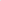 odbiór I etapu robót, stanowiący podstawę do wystawienia faktury częściowej odbiór końcowy (po zakończeniu całości robót),odbiór w trakcie okresu rękojmi i gwarancji,odbiór pogwarancyjny (ostateczny).Odbioru robót zanikających i ulegających zakryciu dokonuje Inspektor Nadzoru na wniosek Wykonawcy — w postaci wpisu w dzienniku budowy.Wykonawca zgłosi Zamawiającemu i Inspektorowi Nadzoru wykonanie przedmiotu umowy oraz gotowość do odbioru końcowego robót w formie pisemnej, przedłożenie kompletu dokumentów Odbiór końcowy ma na celu przekazanie Zamawiającemu ustalonego przedmiotu Umowy do eksploatacji po sprawdzeniu jego należytego wykonania i przeprowadzeniu przewidzianych prób i sprawdzeńOdbioru końcowego dokonuje się po całkowitym zakończeniu wszystkich robót składających się na przedmiot umowy. Odbiór dokonuje komisja w składzie: Przedstawiciel Zamawiającego — przewodniczący i członkowie, tj. Inspektor Nadzoru Inwestorskiego, Dyrektor lub Z-ca Dyrektora ZDP Gryfice przy udziale Wykonawcy.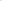 Jeżeli ze względu na niekorzystne warunki atmosferyczne nie ma możliwości usunięcia wad stwierdzonych przy końcowym odbiorze, a są to wady nie mające wpływu na wydanie ewentualnego pozwolenia o użytkowaniu oraz na bezpieczeństwo życia i zdrowia ludzi, Komisja odbiorowa może sporządzić protokół końcowy z załącznikiem obejmującym wykaz usterek i wad z wyznaczonym realnym terminem ich usunięcia. Protokół ten powinien zawierać ewentualne Programy Naprawcze. W takim przypadku Wykonawca zobowiązany jest do zagwarantowania 100% zabezpieczenia należytego wykonania umowy do dnia podpisania przez Komisję odbiorową protokołu usunięcia wad i usterek, stwierdzonych podczas odbioru końcowego.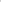  Odbiór pogwarancyjny jest dokonywany przez Zamawiającego przy udziale Wykonawcy w formie protokolarnej po usunięciu wszystkich wad ujawnionych w okresie rękojmi i gwarancji jakości celem pełnego rozliczenia umowy.Inspektor Nadzoru Inwestorskiego ma prawo przeprowadzić badania kontrolne dla potwierdzenia wyników badań jakości robót, przedłożonych przez Wykonawcę. W przypadku, gdy badania kontrolne nie potwierdzają wyników przedłożonych przez Wykonawcę i nie mieszczą się w normach zapisanych w SST, to właściwy Inspektor Nadzoru oprze się wyłącznie na własnych badaniach kontrolnych przy ocenie zgodności materiałów i robót z dokumentacją postępowania i SST.W przypadku uzasadnionej wątpliwości do wyników badań ze strony Inspektora Nadzoru Inwestorskiego lub Wykonawcy, na wniosek strony kontraktu należy zlecić badania arbitrażowe niezależnemu laboratorium (zatwierdzonemu przez Zamawiającego), które nie wykonywało badań kontrolnych lub temu samemu laboratorium za zgoda obu stron. Koszty badań arbitrażowych wraz ze wszystkimi kosztami ubocznymi ponosi strona, na której niekorzyść przemawia wynik badania.Inspektor Nadzoru Inwestorskiego  po wydaniu zgody przez Zamawiającego ma prawo, jeżeli jest to niezbędne dla wykonania przedmiotu niniejszej umowy, polecać Wykonawcy na piśmie, a Wykonawca zobowiązany jest wykonać poniższe polecenia:wykonania w uzasadnionych przypadkach rozwiązań zamiennych w stosunku do założonych w dokumentacji,dokonania zmiany kolejności wykonania robót określonej uaktualnionym harmonogramem rzeczowym,wykonania robót dodatkowych niezbędnych do wykonania przedmiotu umowy.Przedmiot umowy wykonany zostanie z materiałów dostarczonych przez Wykonawcę.Wyroby wytworzone w celu zastosowania w obiekcie budowlanym w sposób trwały, o właściwościach użytkowych, umożliwiających prawidłowo zaprojektowanym i wykonanym obiektom budowlanym spełnienie wymagań podstawowych, o których mowa w art. 5 ust. 1 pkt 1 ustawy z dnia 7 lipca 1994 r. Prawo budowlane, zwanej dalej ustawą - Prawo budowlane, można stosować przy wykonywaniu robót budowlanych objętych przedmiotem umowy wyłącznie, jeżeli wyroby te zostały wprowadzone do obrotu zgodnie z przepisami odrębnymi.Na każde żądanie Zamawiającego (Inspektora Nadzoru) Wykonawca obowiązany jest okazać w stosunku do wskazanych wyrobów, dane potwierdzające spełnienie wymagań, o których mowa w ust. 14.Materiały, o których mowa w ust. 13, powinny odpowiadać co do jakości wymaganiom określonym ustawą z dnia 16 kwietnia 2004 r. o wyrobach budowlanych (t.j. Dz. U. 2021, poz. 1213) oraz wymaganiom określonym w SST.Wykonawca będzie przeprowadzać pomiary i badania materiałów oraz robót zgodnie z zasadami kontroli jakości materiałów i robót określonymi w SST.Materiały z rozbiórki Wykonawca wykorzysta (lub usunie) zgodnie z zapisami w SST poza teren realizacji robót przy przestrzeganiu przepisów ustawy z dnia 14 grudnia 2012 r. o odpadach (t.j. Dz. U. z 2021.779 z późn. zm.).Zamawiający dołożył należytej staranności w celu wyeliminowania z dokumentów zamówienia  wszelkich nazw własnych. Jeżeli jednak w dokumentach zamówienia znajduje się wskazanie znaków towarowych, patentów lub pochodzenia, źródła lub szczególnego procesu, który charakteryzuje produkty lub usługi dostarczane przez konkretnego wykonawcę (nazwy własne) a zamawiający nie określił kryteriów równoważności, o których mowa w art. 99 ust. 6 ustawy, to należy traktować je jako niebyłe.  W związku z powyższym Zamawiający nie wymaga, aby przedmiot zamówienia był realizowany z użyciem wskazanych z nazwy materiałów i produktów. Tym samym wykonawca, który zaoferuje wykonanie zamówienia przy użyciu innych materiałów i produktów nie jest zobowiązany do składania opisu materiałów i produktów równoważnychW przypadku wystąpienia w dokumentacji postępowania odniesień do norm, ocen technicznych, specyfikacji technicznych i systemów referencji technicznych, o których mowa w art. 101 ust. 1 pkt. 2 oraz ust. 3 ustawy, dopuszcza się rozwiązania równoważne. W przypadku zaoferowania rozwiązań równoważnych wykonawca zobowiązany jest złożyć wraz z ofertą opis rozwiązań równoważnych oraz wykazać, że spełniają one wymagania określone przez zamawiającego. Ilekroć w opisie przedmiotu zamówienia występują odniesienia do norm, ocen technicznych, specyfikacji technicznych i systemów referencji technicznych dodaje się po ich brzmieniu zwrot  „lub równoważne”.Zamawiający nie dopuszcza składania ofert częściowych. Podział zamówienia na części wiązałby się z niewłaściwym wykonaniem zamówienia, ponieważ roboty budowlane stanowiące przedmiot zamówienia są ze sobą ściśle powiązane, przenikają się, a skoordynowanie działań różnych wykonawców realizujących różne części byłoby w praktyce niemożliwe. Sytuacja, w której prace prowadzi jeden podmiot, zapewnia poprawną realizację całości prac, odpowiedniego reagowania na wszelkie nieprzewidziane lub kryzysowe sytuacje, a przede wszystkim - nadzór nad realizacją całości prac przez jednego kierownika budowy. Ponadto, sytuacja, w której w obrębie jednego terenu budowy, prace prowadzi jeden podmiot, który jednocześnie za ten teren w pełni odpowiada, eliminuje potencjalne spory dotyczące zakresu odpowiedzialności za zdarzenia mające miejsce na tymże terenie budowy. Realizacja prac przez jednego wykonawcę pozwoli objąć całość zadania rękojmią/ gwarancją na jednakowych zasadach, przez jeden podmiot. Jest to o tyle istotne, że elementy robót będą ze sobą funkcjonalnie powiązane, co mogłoby być źródłem konfliktów dotyczących zakresu odpowiedzialności za ewentualne wady ujawnione w okresie rękojmi/gwarancji.Zamawiający nie wymaga przeprowadzenia przez wykonawcę wizji lokalnej i sprawdzenia przez niego dokumentów niezbędnych do realizacji zamówienia (o których mowa w art. 131 ust . 2 ustawy), dostępnych na miejscu u Zamawiającego.Zamawiający nie określa w opisie przedmiotu zamówienia wymagań związanych z realizacją zamówienia, które mogą obejmować aspekty gospodarcze, środowiskowe, społeczne, związane z innowacyjnością, zatrudnieniem lub zachowaniem poufnego charakteru informacji przekazanych wykonawcy w toku realizacji zamówienia, o których mowa w art. 96 ustawy Pzp Zamawiający nie zastrzega obowiązku osobistego wykonania przez wykonawcę kluczowych zadańFinansowanie inwestycji będzie realizowane ze środków Skarbu Państwa w ramach dofinansowania z Programu Rządowy Fundusz Polski Ład: Program Inwestycji Strategicznych  oraz wkładu własnego Powiatu Gryfickiego.Załączniki:Załącznik nr  1	formularz ofertyZałącznik nr  2	oświadczenie o niepodleganiu wykluczeniuZałącznik nr  3	oświadczenie o spełnianiu warunków udziału Załącznik nr  4      wzór zobowiązania podmiotu udostępniającego zasobyZałącznik nr  5	wykaz podstaw wykluczeniaZałącznik nr  6	projekt umowyZałącznik nr  7	dokumentacja technicznaZałącznik nr  8       harmonogram rzeczowo-terminowo-finansowy Załącznik nr 9        wykaz osób -oświadczenie  o  dysponowaniu kierownikiem budowy, 						...................................................................…..............................................................ROZDZIAŁ XV  Informacje o formalnościach jakie należy dopełnić po wyborze oferty w celu zawarcia umowy 